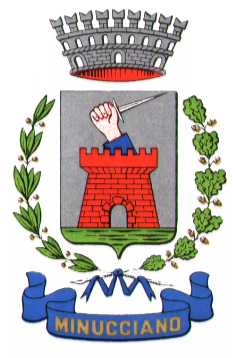 ATTIVITA’ ESTIVE 2018 – 3/6 ANNI Le  attività estive rappresentano un’importante opportunità di apprendimento e di divertimento per i bambini/e e i ragazzi/e del nostro territorio, oltre ad essere un valido strumento per promuovere l’inclusione e l’integrazione sociale ed offrire alle famiglie un supporto sia pratico che educativo per i figli/e.L’Amministrazione Comunale, nell’ambito delle politiche educative e ricreative, ritiene pertanto opportuno realizzare attività mirate ad integrare i compiti educativi che l’istituzione scolastica e le famiglie si propongono e consentire ai bambini ed ai ragazzi di socializzare ed effettuare diverse attività anche nel periodo estivo di chiusura delle scuole.Presso  il plesso scolastico sito Via P. Tonini – Gramolazzo (locali della scuola infanzia) , verrà organizzato dal 2 luglio 2018 al 31 luglio 2018 (escluso sabato e domenica) con orario 9.00/16.00 n.1 CENTRO ESTIVO INFANZIA per bambini/e 3 – 6 anni.Le domande di iscrizione in base alla data di arrivo al protocollo comunale, verranno inserite nelle seguenti graduatorie :
PRIMA GRADUATORIA : Residenti nel Comune di MinuccianoSECONDA GRADUATORIA : Residenti nei Comuni di Piazza al Serchio, Sillano Giuncugnano, San Romano in Garfagnana, Camporgiano, Vagli Sotto ( Comuni facenti parte della Gestione associata dei servizi ed interventi educativi per la prima infanzia ) 
TERZA GRADUATORIA : Residenti in altri Comuni Qualora il numero delle domande di iscrizione pervenute superi i posti disponibili, l’ammissione avverrà seguendo il seguente criterio :Residenti nel Comune di MinuccianoResidenti nei Comuni di Piazza al Serchio, Sillano Giuncugnano, San Romano in Garfagnana, Camporgiano, Vagli Sotto ( Comuni facenti parte della Gestione associata dei servizi ed interventi educativi per la prima infanzia )Residenti in altri ComuniCosti a carico delle famiglie: €. 40,00 a settimana – mensa inclusa – per i residenti nel Comune di Minucciano e i residenti nei comuni associati			 €.25,00 a settimana – mensa esclusa - per i residenti nel Comune di Minucciano e i residenti nei comuni associati			€. 55,00 a settimana – mensa inclusa – per i residenti in altri Comuni 			€. 35,00 a settimana – mensa esclusa – per i residenti in altri ComuniLa domanda di iscrizione da compilarsi sul modulo allegato va riconsegnata all’ufficio protocollo del Comune di Minucciano  entro e non oltre il 27.06.2018 ore 12.00Per maggiori informazioni in merito all’organizzazione dell’attività: dr.ssa Teresa Lagnese - Catia Casotti – 0583 610391 – e.mail segreteria@comunediminucciano.it							Il Sindaco       Avv. Nicola Poli